الجمهورية الجزائرية الديمقراطية الشعبيةREPUBLIQUE ALGERIENNE DEMOCRATIQUE ET POPULAIRE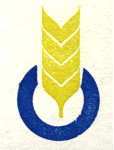 N°1427/GN/BM/Coop.2014                        Berrouaghia , le 13 juillet 2014AMonsieur le Directeur de la DSRC-Chéraga-Objet : mise à jour du site web de l’OAIC (www oaic.office .com).1-Dénomination : Coopérative des céréales et légumes secs de –Berrouaghia.2-Capital social             :-57.442.743.713-Chiffre d’affaire (2013) :303.980.729.674-date de création          : 12 Janvier 19545-Numéro agrément         :104026-Adresse «siège social»   :Route de la gare –Berrouaghia – wilaya de médéa.6-Numéro de téléphone et fax : (025).57.94.28. fax : 025.57.91.95.7-adresse E-Mail : ccls.Berrouaghia.212@hotmail.fr.8-Zonde d’action : Wilaya de Médéa-Daira de Berrouaghia –Commune de berrouaghia10-Effectif de l’organisme par catégorie socioprofessionnel (au 30 Juin 2014).-encadrement d.a.i.p. : 02 (c.i.d.).11-activités de l’organisme  stockage –transferts –vente aux utilisateurs conditionnement des semences –conditionnement des légumes secs vente des légumes secs –dentes de semences et intrants agricoles et autres activités).12-Clients domiciliés : Agriculteurs    5000                          Multiplicateur    100                           Semoulerie        01                          Minoterie          03                          Eleveur           900                                          13-Superficie céréalière et superficie du PMS (programme de multiplication des semences :14-Capacité de stockage selon canevas ci après :II-3 StockageII-3.1Capacités réelles de stockage 15-Nombre de station de semences : 1-Station Céréales   2- station légumes secs   3- station mobil 16 -Nombre de points de collecte    : 1617- Matériel motoculture :Le nombre du matériel à utiliser par campagne : labour-semailles/Moissons battagesTracteur 150 cv      03Tracteur  80 cv       02Tracteur 68  cv       01Charrue  5 soc        03Charrue  2 soc        03Covercroop             04Epandeur d’engrais    07Semoir                 45Cultivateur            07Roto-hers             07Rouleau lisse          07Rouleau CROSS-KILL 07Moissonneuses batteuses à bac   12Moissonneuses batteuses à sac   13Ramasseuse presse               1318-Projet en cours de réalisation : Néant CadresCadresmaitrisesmaitrisesexécutionsexécutionstotalHommesfemmeshommesfemmeshommesfemmestotalpermanents241342742137contractuels1néantnéant17néant9saisonniers2néant13176395ANEM(cta)1néant31218total2815051596249EspèceVariétéCatégorie emblavée (ha)Blé DurVitronG4519Blé DurSimétoG41020Blé DurWahaG4795Blé DurChen"SR1770Blé DurVitronR1142Blé DurBousselamR1200Blé DurGTA DurR1474Total Blé DurTotal Blé DurTotal Blé Dur3920Blé TendreARZG4154ANZAG499ANZAR1323Total Blé Tendre576orgeRihaneG4500RihaneR1205total Orge705Pois chicheFlipR228Total pois chiche28Total généralTotal généralTotal général5229Lieu d'implantationCapacité de stockage (quintaux)Capacité de stockage (quintaux)Capacité de stockage (quintaux)Capacité de stockage (quintaux)ObservationsLieu d'implantationDock bétonDockmétalliqueMagasin &HangarsTotalgénéralObservationsKEB (ERIAD)355000355000LocationKEB 150000150000PropriétéBéni slimane176000176000PropriétéBéni slimane2500025000PropriétéHangar Plyvalent4000040000PropriétéStation céréales2200022000PropriétéStation légumes secs240046007000PropriétéZoubiria3000030000Location (APC)Moudjbeur90002000029000PropriétéDerrag1800018000PropriétéAin boucif80008000PropriétéTletat douairs20002000PropriétéTletat douairs3000030000Location (APC)Chellalat El Adaoura60006000PropriétéOuamri80008000PropriétéEl azizia80008000LocationTotal général405400335000173600914000